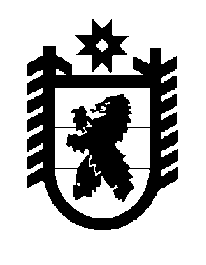 Российская Федерация Республика Карелия    ПРАВИТЕЛЬСТВО РЕСПУБЛИКИ КАРЕЛИЯРАСПОРЯЖЕНИЕ                                от  15 сентября 2015 года № 575р-Пг. Петрозаводск 1. Утвердить прилагаемый План мероприятий на 2015-2020 годы по реализации Концепции развития дополнительного образования детей в Республике Карелия (далее – План).2. Органам исполнительной власти Республики Карелия – ответственным исполнителям Плана обеспечить выполнение Плана в пределах бюджетных ассигнований, предусмотренных в бюджете Республики Карелия на соответствующий финансовый год.3. Рекомендовать органам местного самоуправления муниципальных районов и городских округов в Республике Карелия  организовать выполнение мероприятий, предусмотренных Планом.4. Определить ответственным исполнителем за свод информации о выполнении мероприятий Плана Министерство образования Республики Карелия. 5. Соисполнителям представлять информацию в Министерство образования Республики Карелия по реализации мероприятий Плана по пунктам:2, 8, 11 – в срок до 25 ноября 2015 года;5, 6 – в срок до 15 ноября 2016 года;        19 – в сроки: до 20 февраля и 20 августа 2016 года, до 20 февраля и 
20 августа 2017 года;по остальным пунктам – один раз в полугодие, до 15-го числа месяца, следующего за отчетным полугодием.6. Министерству образования Республики Карелия представлять информацию о ходе выполнения Плана в Правительство Республики Карелия до 30-го числа месяца, следующего за отчетным полугодием.           ГлаваРеспублики  Карелия                                                                  А.П. ХудилайненУтвержденраспоряжением Правительства      Республики Карелияот 15 сентября 2015 года № 575р-ППлан мероприятий на 2015-2020 годы по реализации Концепции развития дополнительного 
образования детей в Республике Карелия________________№ п/пМероприятияСроки реализацииОтветственные исполнители1234I. Совершенствование нормативно-правового регулирования системы дополнительного образования детейI. Совершенствование нормативно-правового регулирования системы дополнительного образования детейI. Совершенствование нормативно-правового регулирования системы дополнительного образования детейI. Совершенствование нормативно-правового регулирования системы дополнительного образования детей1.Разработка проектов законов Республики Карелия в    сфере дополнительного образования детей в части приведения законодательства Республики Карелия в соответствие с федеральным законодательством  2016-2017 годыМинистерство образования Республики Карелия,Министерство культуры Республики Карелия,Министерство по делам молодежи, физической культуре и спорту Республики КарелияII. Повышение доступности качественных услуг дополнительного образования детейII. Повышение доступности качественных услуг дополнительного образования детейII. Повышение доступности качественных услуг дополнительного образования детейII. Повышение доступности качественных услуг дополнительного образования детей2.Разработка и реализация программ (подпрограмм, «дорожных карт», планов мероприятий) по научно-техническому творчеству, в том числе робототехникеIV квартал 2015 годаМинистерство образования Республики Карелия,  органы местного самоуправления муниципальных районов и городских округов в Республике Карелия  (по согласованию) 3.Участие в формировании и направлении групп детей для участия в профильных и  специализированных сменах технической направленности в федеральных государственных бюджетных образовательных учреждениях «Всероссийский детский центр «Океан», «Всероссийский детский центр «Орленок», «Международный детский центр «Артек», федеральном государственном бюджетном образовательном учреждении дополнительного образования «Всероссийский детский центр «Смена»   ежегоднос 2016 годаМинистерство образования Республики Карелия,Министерство культуры Республики Карелия,Министерство по делам молодежи, физической культуре и спорту Республики Карелия, государственное бюджетное образовательное учреждение Республики Карелия дополнительного образования детей республиканский центр развития творчества детей и юношества «Ровесник»,органы местного самоуправления муниципальных районов и городских округов в Республике Карелия  (по согласованию)12344. Методическое обеспечение деятельности  органов местного самоуправления муниципальных районов и городских округов в Республике Карелия по развитию системы дополнительного образования детей, в том числе по вопросам, связанным с приоритетными направлениями развития системы дополнительного образования детей  ежегодно с 2016 годаМинистерство образования Республики Карелия,Министерство культуры Республики Карелия,Министерство по делам молодежи, физической культуре и спорту Республики Карелия,государственное автономное  учреждение дополнительного профессионального образования Республики Карелия «Карельский институт развития образования»5.Выявление эффективных практик использования дистанционных образовательных технологий при реализации дополнительных общеобразовательных программ технической направленности, в том числе в области программирования, робототехникиIV квартал 2016 годаМинистерство образования Республики Карелия,государственное автономное  учреждение дополнительного профессионального образования Республики Карелия «Карельский институт развития образования», государственное бюджетное образовательное учреждение Республики Карелия дополнительного образования детей республиканский центр развития творчества детей и юношества «Ровесник»,органы местного самоуправления муниципальных районов и городских округов в Республике Карелия (по согласованию)III. Развитие инфраструктуры дополнительного образования детейIII. Развитие инфраструктуры дополнительного образования детейIII. Развитие инфраструктуры дополнительного образования детейIII. Развитие инфраструктуры дополнительного образования детей6.Создание региональных «ресурсных центров» для методического обеспечения, организации дополнительного профессионального образования педагогов дополнительного образования и координации деятельности образовательных организаций, реализующих дополнительные общеобразовательные программы различной направленностиIV квартал2016 года,далее ежегодноМинистерство образования Республики Карелия,Министерство культуры Республики Карелия,Министерство по делам молодежи, физической культуре и спорту Республики Карелия,государственное автономное  учреждение дополнительного профессионального образования Республики Карелия «Карельский институт развития образования»1234IV. Развитие кадрового потенциала дополнительного образования детейIV. Развитие кадрового потенциала дополнительного образования детейIV. Развитие кадрового потенциала дополнительного образования детейIV. Развитие кадрового потенциала дополнительного образования детей7.Организация дополнительного профессионального образования специалистов системы дополнительного образования детей, в том числе специалистов, специализирующихся на работе с одаренными детьмиIV квартал 2015 года,далее ежегодноМинистерство образования Республики Карелия,Министерство культуры Республики Карелия,Министерство по делам молодежи, физической культуре и спорту Республики Карелия,государственное автономное  учреждение дополнительного профессионального образования Республики Карелия «Карельский институт развития образования», органы местного самоуправления муниципальных районов и городских округов в Республике Карелия (по согласованию)8.Проведение регионального этапа  конкурсов профессионального мастерства,  участие во всероссийском этапе   конкурсов профессионального мастерства  в целях поддержки и профессионального развития специалистов системы дополнительного образования детейв соответствии с положениями о конкурсахМинистерство образования Республики Карелия,Министерство культуры Республики Карелия,Министерство по делам молодежи, физической культуре и спорту Республики Карелия,государственное автономное  учреждение допол-нительного профессионального образования Республики Карелия «Карельский институт развития образования»V. Поддержка проектов развития дополнительного образования детейV. Поддержка проектов развития дополнительного образования детейV. Поддержка проектов развития дополнительного образования детейV. Поддержка проектов развития дополнительного образования детей9.Участие в апробации «пилотных проектов» в области развития дополнительного образования детейIV квартал 2015 года,далее ежегодноМинистерство образования Республики Карелия,Министерство культуры Республики Карелия,Министерство по делам молодежи, физической культуре и спорту Республики Карелия,государственное автономное  учреждение допол-нительного профессионального образования Республики Карелия «Карельский институт развития образования», органы местного самоуправления муниципальных районов и городских округов в Республике Карелия (по согласованию)123410.Участие в проведении олимпиад и иных конкурсных мероприятий всероссийского и регионального уровней, направленных на выявление и развитие у обучающихся интеллектуальных и творческих способностей, способностей к занятиям физической культурой и спортом, интереса к научной (научно-исследовательской) деятельности, творческой деятельности, физкультурно-спортивной деятельности, на пропаганду научных знаний, творческих и спортивных достиженийIV квартал 2015 года, далее ежегодноМинистерство образования Республики Карелия,Министерство культуры Республики Карелия,Министерство по делам молодежи, физической культуре и спорту Республики Карелия,государственное автономное  учреждение допол-нительного профессионального образования Республики Карелия «Карельский институт развития образования»,органы местного самоуправления муниципальных районов и городских округов в Республике Карелия (по согласованию)VI. Информационная поддержка реализации Концепции развития дополнительного образования детейVI. Информационная поддержка реализации Концепции развития дополнительного образования детейVI. Информационная поддержка реализации Концепции развития дополнительного образования детейVI. Информационная поддержка реализации Концепции развития дополнительного образования детей11.Подготовка информации (предложений) в Министерство образования и науки Российской Федерации по выполнению пункта 40 плана мероприятий на 2015-2020 годы по реализации Концепции развития дополнительного образования детей, утвержденного распоряжением Правительства Российской Федерации от 24 апреля 2015 года 
№ 729-р (далее – План мероприятий), по вопросу создания единого национального портала дополнительного образования детейIV квартал2016 года,далее ежегодноМинистерство образования Республики Карелия,Министерство культуры Республики Карелия,Министерство по делам молодежи, физической культуре и спорту Республики Карелия,органы местного самоуправления муниципальных районов и городских округов в Республике Карелия (по согласованию)12.Информационное обеспечение мероприятий по реализации Концепции развития дополнительного образования детей, утвержденной распоряжением Правительства Российской Федерации от 4 сентября 2014 года № 1726-р (далее – Концепция развития дополнительного образования детей)IV квартал 2015 года, далее ежегодноМинистерство образования Республики Карелия,Министерство культуры Республики Карелия,Министерство по делам молодежи, физической культуре и спорту Республики Карелия,государственное автономное  учреждение допол-нительного профессионального образования Республики Карелия «Карельский институт развития образования», органы местного самоуправления муниципальных районов и городских округов в Республике Карелия (по согласованию)123413.Информирование общественности в средствах массовой информации  об образовательных услугах  организаций, осуществляющих образовательную деятельность по реализации дополнительных общеобразовательных программIV квартал 2015 года, далее ежегодноМинистерство образования Республики Карелия,Министерство культуры Республики Карелия,Министерство по делам молодежи, физической культуре и спорту Республики Карелия,органы местного самоуправления муниципальных районов и городских округов в Республике Карелия  (по согласованию)VII. Управление  реализацией  Концепции развития  дополнительного  образования детейVII. Управление  реализацией  Концепции развития  дополнительного  образования детейVII. Управление  реализацией  Концепции развития  дополнительного  образования детейVII. Управление  реализацией  Концепции развития  дополнительного  образования детей14.Актуализация региональных и муниципальных программ (планов мероприятий, «дорожных карт») по развитию дополнительного образования детей, достижению целевых показателей охвата детей дополнительными общеобразовательными программамиIII квартал 2015 годаМинистерство образования Республики Карелия,Министерство культуры Республики Карелия,Министерство по делам молодежи, физической культуре и спорту Республики Карелия,органы местного самоуправления муниципальных районов и городских округов в Республике Карелия  (по согласованию)15.Оценка региональных программ (планов мероприятий, «дорожных карт») по развитию дополнительного образования детей, достижению целевых показателей охвата детей дополнительными общеобразовательными программамиIV квартал 2015 года,далее ежегодно Министерство образования Республики Карелия,Министерство культуры Республики Карелия,Министерство по делам молодежи, физической культуре и спорту Республики Карелия16.Создание межведомственного совета по вопросам развития дополнительного образования и воспитания детейIV квартал 2015 годаМинистерство образования Республики Карелия,Министерство культуры Республики Карелия,Министерство по делам молодежи, физической культуре и спорту Республики Карелия17.Подготовка и направление в федеральные органы исполнительной власти итоговой информации по выполнению Плана мероприятий I квартал 2016 года, далее ежегодноМинистерство образования Республики Карелия,Министерство культуры Республики Карелия,Министерство по делам молодежи, физической культуре и спорту Республики Карелия,органы местного самоуправления муниципальных районов и городских округов в Республике Карелия (по согласованию)